VISITA GUIDATA DI UN GIORNO                                                                                                                                    AL  DIRIGENTE SCOLASTICO                                                                                                                                   dell’I. I. S.. “T. CONFALONIERI” CAMPAGNA __ l __  sottoscritt __ Prof.  _________________________________________________________________________ in nome de__ Consigli__  di Classe sotto indicate C H I E D O N O / CHIEDEl’autorizzazione ad effettuare una visita guidata di istruzione secondo quanto di seguito indicato:data: _____________________________________ ora di partenza _______________ ora di rientro __________________ itinerario e programma di visita: ________________________________________________________________________ TIPOLOGIA DELLA VISITA O DEL VIAGGIOCapogruppo Prof. _____________________________ Cell. _________________ Firma ___________________________ Il Prof. ____________________________ presenterà la relazione sull’andamento del viaggio________________________                                                                                                                                                                       ( firma ) Si rende necessario/non si rende necessario provvedere a variazioni di orario in altre classi:  SI – NO Sia allegano alla presente:1) Dichiarazione di consenso di tutti i genitori ed elenchi degli alunni partecipanti.Data ___________________________________Il Docente referente del Comitato Gite/Viaggi                                                                 Il Docente organizzatore_______________________________________                                              _____________________________________                                                                               VISTO: SI AUTORIZZA                    IL DIRIGENTE SCOLASTICO                                                                                                                                                    Prof. Gianpiero Cerone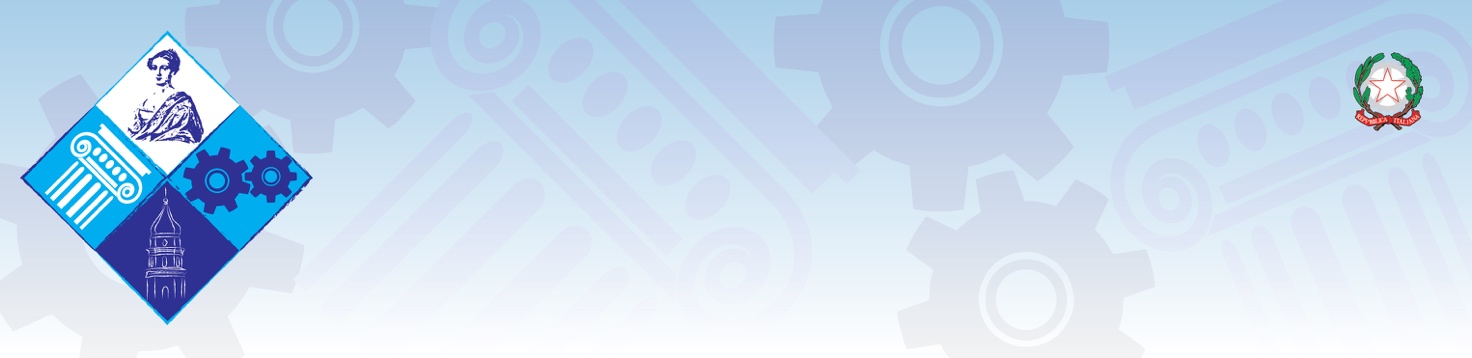 aIntegrazione culturale generaledAltro bStudio/conoscenza di tematiche naturalistiche - AmbientalieL’ iniziativa si raccorda con la programmazione annuale?     SI – NO cAttività sportivefÈ stato consultato il comitato studentesco?  SI – NOCLASSEALLIEVI PARTECIPANTIALLIEVI NON PARTECIPANTITOT. CLASSEDOCENTI ACCOMPAGNATORIFirma per assunzione impegno e responsabilità di vigilanza secondo la norma vigenteTOTALE